CÂMARA DE COMÉRCIO E INDÚSTRIA JAPONESA DO BRASILHome page: http//www.camaradojapao.org.br - E-mail: secretaria@camaradojapao.org.brAV. PAULISTA, 475 - 13º ANDAR - SÃO PAULO/SP - CEP 01311-908 - BRASILTEL.: (011)3178-6233 - FAX: (011)3284-0932CNPJ  61.009.031/0001-06CÂMARA DE COMÉRCIO E INDÚSTRIA JAPONESA DO BRASILHome page: http//www.camaradojapao.org.br - E-mail: secretaria@camaradojapao.org.brAV. PAULISTA, 475 - 13º ANDAR - SÃO PAULO/SP - CEP 01311-908 - BRASILTEL.: (011)3178-6233 - FAX: (011)3284-0932CNPJ  61.009.031/0001-06CÂMARA DE COMÉRCIO E INDÚSTRIA JAPONESA DO BRASILHome page: http//www.camaradojapao.org.br - E-mail: secretaria@camaradojapao.org.brAV. PAULISTA, 475 - 13º ANDAR - SÃO PAULO/SP - CEP 01311-908 - BRASILTEL.: (011)3178-6233 - FAX: (011)3284-0932CNPJ  61.009.031/0001-06CÂMARA DE COMÉRCIO E INDÚSTRIA JAPONESA DO BRASILHome page: http//www.camaradojapao.org.br - E-mail: secretaria@camaradojapao.org.brAV. PAULISTA, 475 - 13º ANDAR - SÃO PAULO/SP - CEP 01311-908 - BRASILTEL.: (011)3178-6233 - FAX: (011)3284-0932CNPJ  61.009.031/0001-06CÂMARA DE COMÉRCIO E INDÚSTRIA JAPONESA DO BRASILHome page: http//www.camaradojapao.org.br - E-mail: secretaria@camaradojapao.org.brAV. PAULISTA, 475 - 13º ANDAR - SÃO PAULO/SP - CEP 01311-908 - BRASILTEL.: (011)3178-6233 - FAX: (011)3284-0932CNPJ  61.009.031/0001-06CÂMARA DE COMÉRCIO E INDÚSTRIA JAPONESA DO BRASILHome page: http//www.camaradojapao.org.br - E-mail: secretaria@camaradojapao.org.brAV. PAULISTA, 475 - 13º ANDAR - SÃO PAULO/SP - CEP 01311-908 - BRASILTEL.: (011)3178-6233 - FAX: (011)3284-0932CNPJ  61.009.031/0001-06CÂMARA DE COMÉRCIO E INDÚSTRIA JAPONESA DO BRASILHome page: http//www.camaradojapao.org.br - E-mail: secretaria@camaradojapao.org.brAV. PAULISTA, 475 - 13º ANDAR - SÃO PAULO/SP - CEP 01311-908 - BRASILTEL.: (011)3178-6233 - FAX: (011)3284-0932CNPJ  61.009.031/0001-06CÂMARA DE COMÉRCIO E INDÚSTRIA JAPONESA DO BRASILHome page: http//www.camaradojapao.org.br - E-mail: secretaria@camaradojapao.org.brAV. PAULISTA, 475 - 13º ANDAR - SÃO PAULO/SP - CEP 01311-908 - BRASILTEL.: (011)3178-6233 - FAX: (011)3284-0932CNPJ  61.009.031/0001-06CÂMARA DE COMÉRCIO E INDÚSTRIA JAPONESA DO BRASILHome page: http//www.camaradojapao.org.br - E-mail: secretaria@camaradojapao.org.brAV. PAULISTA, 475 - 13º ANDAR - SÃO PAULO/SP - CEP 01311-908 - BRASILTEL.: (011)3178-6233 - FAX: (011)3284-0932CNPJ  61.009.031/0001-06CÂMARA DE COMÉRCIO E INDÚSTRIA JAPONESA DO BRASILHome page: http//www.camaradojapao.org.br - E-mail: secretaria@camaradojapao.org.brAV. PAULISTA, 475 - 13º ANDAR - SÃO PAULO/SP - CEP 01311-908 - BRASILTEL.: (011)3178-6233 - FAX: (011)3284-0932CNPJ  61.009.031/0001-06CÂMARA DE COMÉRCIO E INDÚSTRIA JAPONESA DO BRASILHome page: http//www.camaradojapao.org.br - E-mail: secretaria@camaradojapao.org.brAV. PAULISTA, 475 - 13º ANDAR - SÃO PAULO/SP - CEP 01311-908 - BRASILTEL.: (011)3178-6233 - FAX: (011)3284-0932CNPJ  61.009.031/0001-06CÂMARA DE COMÉRCIO E INDÚSTRIA JAPONESA DO BRASILHome page: http//www.camaradojapao.org.br - E-mail: secretaria@camaradojapao.org.brAV. PAULISTA, 475 - 13º ANDAR - SÃO PAULO/SP - CEP 01311-908 - BRASILTEL.: (011)3178-6233 - FAX: (011)3284-0932CNPJ  61.009.031/0001-06CÂMARA DE COMÉRCIO E INDÚSTRIA JAPONESA DO BRASILHome page: http//www.camaradojapao.org.br - E-mail: secretaria@camaradojapao.org.brAV. PAULISTA, 475 - 13º ANDAR - SÃO PAULO/SP - CEP 01311-908 - BRASILTEL.: (011)3178-6233 - FAX: (011)3284-0932CNPJ  61.009.031/0001-06CÂMARA DE COMÉRCIO E INDÚSTRIA JAPONESA DO BRASILHome page: http//www.camaradojapao.org.br - E-mail: secretaria@camaradojapao.org.brAV. PAULISTA, 475 - 13º ANDAR - SÃO PAULO/SP - CEP 01311-908 - BRASILTEL.: (011)3178-6233 - FAX: (011)3284-0932CNPJ  61.009.031/0001-06CÂMARA DE COMÉRCIO E INDÚSTRIA JAPONESA DO BRASILHome page: http//www.camaradojapao.org.br - E-mail: secretaria@camaradojapao.org.brAV. PAULISTA, 475 - 13º ANDAR - SÃO PAULO/SP - CEP 01311-908 - BRASILTEL.: (011)3178-6233 - FAX: (011)3284-0932CNPJ  61.009.031/0001-06CÂMARA DE COMÉRCIO E INDÚSTRIA JAPONESA DO BRASILHome page: http//www.camaradojapao.org.br - E-mail: secretaria@camaradojapao.org.brAV. PAULISTA, 475 - 13º ANDAR - SÃO PAULO/SP - CEP 01311-908 - BRASILTEL.: (011)3178-6233 - FAX: (011)3284-0932CNPJ  61.009.031/0001-06CÂMARA DE COMÉRCIO E INDÚSTRIA JAPONESA DO BRASILHome page: http//www.camaradojapao.org.br - E-mail: secretaria@camaradojapao.org.brAV. PAULISTA, 475 - 13º ANDAR - SÃO PAULO/SP - CEP 01311-908 - BRASILTEL.: (011)3178-6233 - FAX: (011)3284-0932CNPJ  61.009.031/0001-06CÂMARA DE COMÉRCIO E INDÚSTRIA JAPONESA DO BRASILHome page: http//www.camaradojapao.org.br - E-mail: secretaria@camaradojapao.org.brAV. PAULISTA, 475 - 13º ANDAR - SÃO PAULO/SP - CEP 01311-908 - BRASILTEL.: (011)3178-6233 - FAX: (011)3284-0932CNPJ  61.009.031/0001-06CÂMARA DE COMÉRCIO E INDÚSTRIA JAPONESA DO BRASILHome page: http//www.camaradojapao.org.br - E-mail: secretaria@camaradojapao.org.brAV. PAULISTA, 475 - 13º ANDAR - SÃO PAULO/SP - CEP 01311-908 - BRASILTEL.: (011)3178-6233 - FAX: (011)3284-0932CNPJ  61.009.031/0001-06CÂMARA DE COMÉRCIO E INDÚSTRIA JAPONESA DO BRASILHome page: http//www.camaradojapao.org.br - E-mail: secretaria@camaradojapao.org.brAV. PAULISTA, 475 - 13º ANDAR - SÃO PAULO/SP - CEP 01311-908 - BRASILTEL.: (011)3178-6233 - FAX: (011)3284-0932CNPJ  61.009.031/0001-06CÂMARA DE COMÉRCIO E INDÚSTRIA JAPONESA DO BRASILHome page: http//www.camaradojapao.org.br - E-mail: secretaria@camaradojapao.org.brAV. PAULISTA, 475 - 13º ANDAR - SÃO PAULO/SP - CEP 01311-908 - BRASILTEL.: (011)3178-6233 - FAX: (011)3284-0932CNPJ  61.009.031/0001-06CÂMARA DE COMÉRCIO E INDÚSTRIA JAPONESA DO BRASILHome page: http//www.camaradojapao.org.br - E-mail: secretaria@camaradojapao.org.brAV. PAULISTA, 475 - 13º ANDAR - SÃO PAULO/SP - CEP 01311-908 - BRASILTEL.: (011)3178-6233 - FAX: (011)3284-0932CNPJ  61.009.031/0001-06CÂMARA DE COMÉRCIO E INDÚSTRIA JAPONESA DO BRASILHome page: http//www.camaradojapao.org.br - E-mail: secretaria@camaradojapao.org.brAV. PAULISTA, 475 - 13º ANDAR - SÃO PAULO/SP - CEP 01311-908 - BRASILTEL.: (011)3178-6233 - FAX: (011)3284-0932CNPJ  61.009.031/0001-06CÂMARA DE COMÉRCIO E INDÚSTRIA JAPONESA DO BRASILHome page: http//www.camaradojapao.org.br - E-mail: secretaria@camaradojapao.org.brAV. PAULISTA, 475 - 13º ANDAR - SÃO PAULO/SP - CEP 01311-908 - BRASILTEL.: (011)3178-6233 - FAX: (011)3284-0932CNPJ  61.009.031/0001-06CÂMARA DE COMÉRCIO E INDÚSTRIA JAPONESA DO BRASILHome page: http//www.camaradojapao.org.br - E-mail: secretaria@camaradojapao.org.brAV. PAULISTA, 475 - 13º ANDAR - SÃO PAULO/SP - CEP 01311-908 - BRASILTEL.: (011)3178-6233 - FAX: (011)3284-0932CNPJ  61.009.031/0001-06CÂMARA DE COMÉRCIO E INDÚSTRIA JAPONESA DO BRASILHome page: http//www.camaradojapao.org.br - E-mail: secretaria@camaradojapao.org.brAV. PAULISTA, 475 - 13º ANDAR - SÃO PAULO/SP - CEP 01311-908 - BRASILTEL.: (011)3178-6233 - FAX: (011)3284-0932CNPJ  61.009.031/0001-06FICHA DE INSCRIÇÃO – EMPRESA入会申込書―企業FICHA DE INSCRIÇÃO – EMPRESA入会申込書―企業FICHA DE INSCRIÇÃO – EMPRESA入会申込書―企業FICHA DE INSCRIÇÃO – EMPRESA入会申込書―企業FICHA DE INSCRIÇÃO – EMPRESA入会申込書―企業FICHA DE INSCRIÇÃO – EMPRESA入会申込書―企業FICHA DE INSCRIÇÃO – EMPRESA入会申込書―企業FICHA DE INSCRIÇÃO – EMPRESA入会申込書―企業FICHA DE INSCRIÇÃO – EMPRESA入会申込書―企業FICHA DE INSCRIÇÃO – EMPRESA入会申込書―企業FICHA DE INSCRIÇÃO – EMPRESA入会申込書―企業FICHA DE INSCRIÇÃO – EMPRESA入会申込書―企業FICHA DE INSCRIÇÃO – EMPRESA入会申込書―企業Razão Socialda Empresa社名Razão Socialda Empresa社名Razão Socialda Empresa社名Razão Socialda Empresa社名Razão Socialda Empresa社名Razão Socialda Empresa社名Razão Socialda Empresa社名:Nome Principalda Empresa通称Nome Principalda Empresa通称Nome Principalda Empresa通称Nome Principalda Empresa通称Nome Principalda Empresa通称Nome Principalda Empresa通称Nome Principalda Empresa通称:ENDEREÇOS:住所ENDEREÇOS:住所ENDEREÇOS:住所ENDEREÇOS:住所ENDEREÇOS:住所ENDEREÇOS:住所ENDEREÇOS:住所ENDEREÇOS:住所ENDEREÇOS:住所ENDEREÇOS:住所ENDEREÇOS:住所ENDEREÇOS:住所ENDEREÇOS:住所ENDEREÇOS:住所ENDEREÇOS:住所ENDEREÇOS:住所ENDEREÇOS:住所ENDEREÇOS:住所ENDEREÇOS:住所ENDEREÇOS:住所ENDEREÇOS:住所ENDEREÇOS:住所ENDEREÇOS:住所ENDEREÇOS:住所ENDEREÇOS:住所ENDEREÇOS:住所ENDEREÇOS:住所ENDEREÇOS:住所ENDEREÇOS:住所ENDEREÇOS:住所MATRIZ MUNDIAL - Cidade, País etc. (para empresa japonesa ou de outra nacionalidade) 本社所在地 (日本・外資系進出企業の場合) :MATRIZ MUNDIAL - Cidade, País etc. (para empresa japonesa ou de outra nacionalidade) 本社所在地 (日本・外資系進出企業の場合) :MATRIZ MUNDIAL - Cidade, País etc. (para empresa japonesa ou de outra nacionalidade) 本社所在地 (日本・外資系進出企業の場合) :MATRIZ MUNDIAL - Cidade, País etc. (para empresa japonesa ou de outra nacionalidade) 本社所在地 (日本・外資系進出企業の場合) :MATRIZ MUNDIAL - Cidade, País etc. (para empresa japonesa ou de outra nacionalidade) 本社所在地 (日本・外資系進出企業の場合) :MATRIZ MUNDIAL - Cidade, País etc. (para empresa japonesa ou de outra nacionalidade) 本社所在地 (日本・外資系進出企業の場合) :MATRIZ MUNDIAL - Cidade, País etc. (para empresa japonesa ou de outra nacionalidade) 本社所在地 (日本・外資系進出企業の場合) :MATRIZ MUNDIAL - Cidade, País etc. (para empresa japonesa ou de outra nacionalidade) 本社所在地 (日本・外資系進出企業の場合) :MATRIZ MUNDIAL - Cidade, País etc. (para empresa japonesa ou de outra nacionalidade) 本社所在地 (日本・外資系進出企業の場合) :MATRIZ MUNDIAL - Cidade, País etc. (para empresa japonesa ou de outra nacionalidade) 本社所在地 (日本・外資系進出企業の場合) :MATRIZ MUNDIAL - Cidade, País etc. (para empresa japonesa ou de outra nacionalidade) 本社所在地 (日本・外資系進出企業の場合) :MATRIZ MUNDIAL - Cidade, País etc. (para empresa japonesa ou de outra nacionalidade) 本社所在地 (日本・外資系進出企業の場合) :MATRIZ MUNDIAL - Cidade, País etc. (para empresa japonesa ou de outra nacionalidade) 本社所在地 (日本・外資系進出企業の場合) :MATRIZ MUNDIAL - Cidade, País etc. (para empresa japonesa ou de outra nacionalidade) 本社所在地 (日本・外資系進出企業の場合) :MATRIZ MUNDIAL - Cidade, País etc. (para empresa japonesa ou de outra nacionalidade) 本社所在地 (日本・外資系進出企業の場合) :MATRIZ MUNDIAL - Cidade, País etc. (para empresa japonesa ou de outra nacionalidade) 本社所在地 (日本・外資系進出企業の場合) :MATRIZ MUNDIAL - Cidade, País etc. (para empresa japonesa ou de outra nacionalidade) 本社所在地 (日本・外資系進出企業の場合) :MATRIZ MUNDIAL - Cidade, País etc. (para empresa japonesa ou de outra nacionalidade) 本社所在地 (日本・外資系進出企業の場合) :MATRIZ MUNDIAL - Cidade, País etc. (para empresa japonesa ou de outra nacionalidade) 本社所在地 (日本・外資系進出企業の場合) :MATRIZ MUNDIAL - Cidade, País etc. (para empresa japonesa ou de outra nacionalidade) 本社所在地 (日本・外資系進出企業の場合) :MATRIZ MUNDIAL - Cidade, País etc. (para empresa japonesa ou de outra nacionalidade) 本社所在地 (日本・外資系進出企業の場合) :MATRIZ MUNDIAL - Cidade, País etc. (para empresa japonesa ou de outra nacionalidade) 本社所在地 (日本・外資系進出企業の場合) :MATRIZ MUNDIAL - Cidade, País etc. (para empresa japonesa ou de outra nacionalidade) 本社所在地 (日本・外資系進出企業の場合) :MATRIZ MUNDIAL - Cidade, País etc. (para empresa japonesa ou de outra nacionalidade) 本社所在地 (日本・外資系進出企業の場合) :MATRIZ MUNDIAL - Cidade, País etc. (para empresa japonesa ou de outra nacionalidade) 本社所在地 (日本・外資系進出企業の場合) :MATRIZ MUNDIAL - Cidade, País etc. (para empresa japonesa ou de outra nacionalidade) 本社所在地 (日本・外資系進出企業の場合) :MATRIZ MUNDIAL - Cidade, País etc. (para empresa japonesa ou de outra nacionalidade) 本社所在地 (日本・外資系進出企業の場合) :MATRIZ MUNDIAL - Cidade, País etc. (para empresa japonesa ou de outra nacionalidade) 本社所在地 (日本・外資系進出企業の場合) :MATRIZ MUNDIAL - Cidade, País etc. (para empresa japonesa ou de outra nacionalidade) 本社所在地 (日本・外資系進出企業の場合) :MATRIZ MUNDIAL - Cidade, País etc. (para empresa japonesa ou de outra nacionalidade) 本社所在地 (日本・外資系進出企業の場合) :MATRIZ (Avenida, Rua etc.) 住所 :MATRIZ (Avenida, Rua etc.) 住所 :MATRIZ (Avenida, Rua etc.) 住所 :MATRIZ (Avenida, Rua etc.) 住所 :MATRIZ (Avenida, Rua etc.) 住所 :MATRIZ (Avenida, Rua etc.) 住所 :MATRIZ (Avenida, Rua etc.) 住所 :MATRIZ (Avenida, Rua etc.) 住所 :MATRIZ (Avenida, Rua etc.) 住所 :MATRIZ (Avenida, Rua etc.) 住所 :MATRIZ (Avenida, Rua etc.) 住所 :MATRIZ (Avenida, Rua etc.) 住所 :MATRIZ (Avenida, Rua etc.) 住所 :Cidade市Cidade市:::Estado州:::CEP:________-_____________-_____TelefoneTelefoneTelefone:::FaxFax::Home PageHome PageHome PageHome PageHome PageHome Page:E-mailE-mail:::Preencher abaixo e enviar à Câmara ( secretaria@camaradojapao.org.br ) os endereços de e-mails da empresa para recebimento de comunicados desta entidade em Português e Japonês. Caso não queira receber mensagens em um dos idiomas citados, fornecer apenas o e-mail do idioma desejado.各連絡事項受取り用の日ポ両語のメールアドレスを下記の通りご記入しsecretaria@camaradojapao.org.br宛送付下さいPreencher abaixo e enviar à Câmara ( secretaria@camaradojapao.org.br ) os endereços de e-mails da empresa para recebimento de comunicados desta entidade em Português e Japonês. Caso não queira receber mensagens em um dos idiomas citados, fornecer apenas o e-mail do idioma desejado.各連絡事項受取り用の日ポ両語のメールアドレスを下記の通りご記入しsecretaria@camaradojapao.org.br宛送付下さいPreencher abaixo e enviar à Câmara ( secretaria@camaradojapao.org.br ) os endereços de e-mails da empresa para recebimento de comunicados desta entidade em Português e Japonês. Caso não queira receber mensagens em um dos idiomas citados, fornecer apenas o e-mail do idioma desejado.各連絡事項受取り用の日ポ両語のメールアドレスを下記の通りご記入しsecretaria@camaradojapao.org.br宛送付下さいPreencher abaixo e enviar à Câmara ( secretaria@camaradojapao.org.br ) os endereços de e-mails da empresa para recebimento de comunicados desta entidade em Português e Japonês. Caso não queira receber mensagens em um dos idiomas citados, fornecer apenas o e-mail do idioma desejado.各連絡事項受取り用の日ポ両語のメールアドレスを下記の通りご記入しsecretaria@camaradojapao.org.br宛送付下さいPreencher abaixo e enviar à Câmara ( secretaria@camaradojapao.org.br ) os endereços de e-mails da empresa para recebimento de comunicados desta entidade em Português e Japonês. Caso não queira receber mensagens em um dos idiomas citados, fornecer apenas o e-mail do idioma desejado.各連絡事項受取り用の日ポ両語のメールアドレスを下記の通りご記入しsecretaria@camaradojapao.org.br宛送付下さいPreencher abaixo e enviar à Câmara ( secretaria@camaradojapao.org.br ) os endereços de e-mails da empresa para recebimento de comunicados desta entidade em Português e Japonês. Caso não queira receber mensagens em um dos idiomas citados, fornecer apenas o e-mail do idioma desejado.各連絡事項受取り用の日ポ両語のメールアドレスを下記の通りご記入しsecretaria@camaradojapao.org.br宛送付下さいPreencher abaixo e enviar à Câmara ( secretaria@camaradojapao.org.br ) os endereços de e-mails da empresa para recebimento de comunicados desta entidade em Português e Japonês. Caso não queira receber mensagens em um dos idiomas citados, fornecer apenas o e-mail do idioma desejado.各連絡事項受取り用の日ポ両語のメールアドレスを下記の通りご記入しsecretaria@camaradojapao.org.br宛送付下さいPreencher abaixo e enviar à Câmara ( secretaria@camaradojapao.org.br ) os endereços de e-mails da empresa para recebimento de comunicados desta entidade em Português e Japonês. Caso não queira receber mensagens em um dos idiomas citados, fornecer apenas o e-mail do idioma desejado.各連絡事項受取り用の日ポ両語のメールアドレスを下記の通りご記入しsecretaria@camaradojapao.org.br宛送付下さいPreencher abaixo e enviar à Câmara ( secretaria@camaradojapao.org.br ) os endereços de e-mails da empresa para recebimento de comunicados desta entidade em Português e Japonês. Caso não queira receber mensagens em um dos idiomas citados, fornecer apenas o e-mail do idioma desejado.各連絡事項受取り用の日ポ両語のメールアドレスを下記の通りご記入しsecretaria@camaradojapao.org.br宛送付下さいPreencher abaixo e enviar à Câmara ( secretaria@camaradojapao.org.br ) os endereços de e-mails da empresa para recebimento de comunicados desta entidade em Português e Japonês. Caso não queira receber mensagens em um dos idiomas citados, fornecer apenas o e-mail do idioma desejado.各連絡事項受取り用の日ポ両語のメールアドレスを下記の通りご記入しsecretaria@camaradojapao.org.br宛送付下さいPreencher abaixo e enviar à Câmara ( secretaria@camaradojapao.org.br ) os endereços de e-mails da empresa para recebimento de comunicados desta entidade em Português e Japonês. Caso não queira receber mensagens em um dos idiomas citados, fornecer apenas o e-mail do idioma desejado.各連絡事項受取り用の日ポ両語のメールアドレスを下記の通りご記入しsecretaria@camaradojapao.org.br宛送付下さいPreencher abaixo e enviar à Câmara ( secretaria@camaradojapao.org.br ) os endereços de e-mails da empresa para recebimento de comunicados desta entidade em Português e Japonês. Caso não queira receber mensagens em um dos idiomas citados, fornecer apenas o e-mail do idioma desejado.各連絡事項受取り用の日ポ両語のメールアドレスを下記の通りご記入しsecretaria@camaradojapao.org.br宛送付下さいPreencher abaixo e enviar à Câmara ( secretaria@camaradojapao.org.br ) os endereços de e-mails da empresa para recebimento de comunicados desta entidade em Português e Japonês. Caso não queira receber mensagens em um dos idiomas citados, fornecer apenas o e-mail do idioma desejado.各連絡事項受取り用の日ポ両語のメールアドレスを下記の通りご記入しsecretaria@camaradojapao.org.br宛送付下さいPreencher abaixo e enviar à Câmara ( secretaria@camaradojapao.org.br ) os endereços de e-mails da empresa para recebimento de comunicados desta entidade em Português e Japonês. Caso não queira receber mensagens em um dos idiomas citados, fornecer apenas o e-mail do idioma desejado.各連絡事項受取り用の日ポ両語のメールアドレスを下記の通りご記入しsecretaria@camaradojapao.org.br宛送付下さいPreencher abaixo e enviar à Câmara ( secretaria@camaradojapao.org.br ) os endereços de e-mails da empresa para recebimento de comunicados desta entidade em Português e Japonês. Caso não queira receber mensagens em um dos idiomas citados, fornecer apenas o e-mail do idioma desejado.各連絡事項受取り用の日ポ両語のメールアドレスを下記の通りご記入しsecretaria@camaradojapao.org.br宛送付下さいPreencher abaixo e enviar à Câmara ( secretaria@camaradojapao.org.br ) os endereços de e-mails da empresa para recebimento de comunicados desta entidade em Português e Japonês. Caso não queira receber mensagens em um dos idiomas citados, fornecer apenas o e-mail do idioma desejado.各連絡事項受取り用の日ポ両語のメールアドレスを下記の通りご記入しsecretaria@camaradojapao.org.br宛送付下さいPreencher abaixo e enviar à Câmara ( secretaria@camaradojapao.org.br ) os endereços de e-mails da empresa para recebimento de comunicados desta entidade em Português e Japonês. Caso não queira receber mensagens em um dos idiomas citados, fornecer apenas o e-mail do idioma desejado.各連絡事項受取り用の日ポ両語のメールアドレスを下記の通りご記入しsecretaria@camaradojapao.org.br宛送付下さいPreencher abaixo e enviar à Câmara ( secretaria@camaradojapao.org.br ) os endereços de e-mails da empresa para recebimento de comunicados desta entidade em Português e Japonês. Caso não queira receber mensagens em um dos idiomas citados, fornecer apenas o e-mail do idioma desejado.各連絡事項受取り用の日ポ両語のメールアドレスを下記の通りご記入しsecretaria@camaradojapao.org.br宛送付下さいPreencher abaixo e enviar à Câmara ( secretaria@camaradojapao.org.br ) os endereços de e-mails da empresa para recebimento de comunicados desta entidade em Português e Japonês. Caso não queira receber mensagens em um dos idiomas citados, fornecer apenas o e-mail do idioma desejado.各連絡事項受取り用の日ポ両語のメールアドレスを下記の通りご記入しsecretaria@camaradojapao.org.br宛送付下さいPreencher abaixo e enviar à Câmara ( secretaria@camaradojapao.org.br ) os endereços de e-mails da empresa para recebimento de comunicados desta entidade em Português e Japonês. Caso não queira receber mensagens em um dos idiomas citados, fornecer apenas o e-mail do idioma desejado.各連絡事項受取り用の日ポ両語のメールアドレスを下記の通りご記入しsecretaria@camaradojapao.org.br宛送付下さいPreencher abaixo e enviar à Câmara ( secretaria@camaradojapao.org.br ) os endereços de e-mails da empresa para recebimento de comunicados desta entidade em Português e Japonês. Caso não queira receber mensagens em um dos idiomas citados, fornecer apenas o e-mail do idioma desejado.各連絡事項受取り用の日ポ両語のメールアドレスを下記の通りご記入しsecretaria@camaradojapao.org.br宛送付下さいPreencher abaixo e enviar à Câmara ( secretaria@camaradojapao.org.br ) os endereços de e-mails da empresa para recebimento de comunicados desta entidade em Português e Japonês. Caso não queira receber mensagens em um dos idiomas citados, fornecer apenas o e-mail do idioma desejado.各連絡事項受取り用の日ポ両語のメールアドレスを下記の通りご記入しsecretaria@camaradojapao.org.br宛送付下さいPreencher abaixo e enviar à Câmara ( secretaria@camaradojapao.org.br ) os endereços de e-mails da empresa para recebimento de comunicados desta entidade em Português e Japonês. Caso não queira receber mensagens em um dos idiomas citados, fornecer apenas o e-mail do idioma desejado.各連絡事項受取り用の日ポ両語のメールアドレスを下記の通りご記入しsecretaria@camaradojapao.org.br宛送付下さいPreencher abaixo e enviar à Câmara ( secretaria@camaradojapao.org.br ) os endereços de e-mails da empresa para recebimento de comunicados desta entidade em Português e Japonês. Caso não queira receber mensagens em um dos idiomas citados, fornecer apenas o e-mail do idioma desejado.各連絡事項受取り用の日ポ両語のメールアドレスを下記の通りご記入しsecretaria@camaradojapao.org.br宛送付下さいPreencher abaixo e enviar à Câmara ( secretaria@camaradojapao.org.br ) os endereços de e-mails da empresa para recebimento de comunicados desta entidade em Português e Japonês. Caso não queira receber mensagens em um dos idiomas citados, fornecer apenas o e-mail do idioma desejado.各連絡事項受取り用の日ポ両語のメールアドレスを下記の通りご記入しsecretaria@camaradojapao.org.br宛送付下さいFILIAL (Avenida, Rua etc.)   :支社FILIAL (Avenida, Rua etc.)   :支社FILIAL (Avenida, Rua etc.)   :支社FILIAL (Avenida, Rua etc.)   :支社FILIAL (Avenida, Rua etc.)   :支社FILIAL (Avenida, Rua etc.)   :支社FILIAL (Avenida, Rua etc.)   :支社FILIAL (Avenida, Rua etc.)   :支社FILIAL (Avenida, Rua etc.)   :支社FILIAL (Avenida, Rua etc.)   :支社FILIAL (Avenida, Rua etc.)   :支社FILIAL (Avenida, Rua etc.)   :支社FILIAL (Avenida, Rua etc.)   :支社FILIAL (Avenida, Rua etc.)   :支社Cidade市Cidade市:::Estado州:::CEP:________-_____________-_____TelefoneTelefoneTelefone:::FaxFax::ParaCorrespondência(Avenida, Rua etc.)郵便物用住所ParaCorrespondência(Avenida, Rua etc.)郵便物用住所ParaCorrespondência(Avenida, Rua etc.)郵便物用住所ParaCorrespondência(Avenida, Rua etc.)郵便物用住所ParaCorrespondência(Avenida, Rua etc.)郵便物用住所ParaCorrespondência(Avenida, Rua etc.)郵便物用住所ParaCorrespondência(Avenida, Rua etc.)郵便物用住所ParaCorrespondência(Avenida, Rua etc.)郵便物用住所ParaCorrespondência(Avenida, Rua etc.)郵便物用住所:Cidade市Cidade市:::Estado州:::CEP:________-_____________-_____Caso deseje mencionar outros endereços como filiais, fábricas, agências, fazendas etc., favor relacionar à parte.工場その他の住所は別紙にてお願いしますCaso deseje mencionar outros endereços como filiais, fábricas, agências, fazendas etc., favor relacionar à parte.工場その他の住所は別紙にてお願いしますCaso deseje mencionar outros endereços como filiais, fábricas, agências, fazendas etc., favor relacionar à parte.工場その他の住所は別紙にてお願いしますCaso deseje mencionar outros endereços como filiais, fábricas, agências, fazendas etc., favor relacionar à parte.工場その他の住所は別紙にてお願いしますCaso deseje mencionar outros endereços como filiais, fábricas, agências, fazendas etc., favor relacionar à parte.工場その他の住所は別紙にてお願いしますCaso deseje mencionar outros endereços como filiais, fábricas, agências, fazendas etc., favor relacionar à parte.工場その他の住所は別紙にてお願いしますCaso deseje mencionar outros endereços como filiais, fábricas, agências, fazendas etc., favor relacionar à parte.工場その他の住所は別紙にてお願いしますCaso deseje mencionar outros endereços como filiais, fábricas, agências, fazendas etc., favor relacionar à parte.工場その他の住所は別紙にてお願いしますCaso deseje mencionar outros endereços como filiais, fábricas, agências, fazendas etc., favor relacionar à parte.工場その他の住所は別紙にてお願いしますCaso deseje mencionar outros endereços como filiais, fábricas, agências, fazendas etc., favor relacionar à parte.工場その他の住所は別紙にてお願いしますCaso deseje mencionar outros endereços como filiais, fábricas, agências, fazendas etc., favor relacionar à parte.工場その他の住所は別紙にてお願いしますCaso deseje mencionar outros endereços como filiais, fábricas, agências, fazendas etc., favor relacionar à parte.工場その他の住所は別紙にてお願いしますCaso deseje mencionar outros endereços como filiais, fábricas, agências, fazendas etc., favor relacionar à parte.工場その他の住所は別紙にてお願いしますCaso deseje mencionar outros endereços como filiais, fábricas, agências, fazendas etc., favor relacionar à parte.工場その他の住所は別紙にてお願いしますCaso deseje mencionar outros endereços como filiais, fábricas, agências, fazendas etc., favor relacionar à parte.工場その他の住所は別紙にてお願いしますCaso deseje mencionar outros endereços como filiais, fábricas, agências, fazendas etc., favor relacionar à parte.工場その他の住所は別紙にてお願いしますCaso deseje mencionar outros endereços como filiais, fábricas, agências, fazendas etc., favor relacionar à parte.工場その他の住所は別紙にてお願いしますCaso deseje mencionar outros endereços como filiais, fábricas, agências, fazendas etc., favor relacionar à parte.工場その他の住所は別紙にてお願いしますCaso deseje mencionar outros endereços como filiais, fábricas, agências, fazendas etc., favor relacionar à parte.工場その他の住所は別紙にてお願いしますCaso deseje mencionar outros endereços como filiais, fábricas, agências, fazendas etc., favor relacionar à parte.工場その他の住所は別紙にてお願いしますCaso deseje mencionar outros endereços como filiais, fábricas, agências, fazendas etc., favor relacionar à parte.工場その他の住所は別紙にてお願いしますCaso deseje mencionar outros endereços como filiais, fábricas, agências, fazendas etc., favor relacionar à parte.工場その他の住所は別紙にてお願いしますCaso deseje mencionar outros endereços como filiais, fábricas, agências, fazendas etc., favor relacionar à parte.工場その他の住所は別紙にてお願いしますCaso deseje mencionar outros endereços como filiais, fábricas, agências, fazendas etc., favor relacionar à parte.工場その他の住所は別紙にてお願いしますCaso deseje mencionar outros endereços como filiais, fábricas, agências, fazendas etc., favor relacionar à parte.工場その他の住所は別紙にてお願いしますCaso deseje mencionar outros endereços como filiais, fábricas, agências, fazendas etc., favor relacionar à parte.工場その他の住所は別紙にてお願いしますCaso deseje mencionar outros endereços como filiais, fábricas, agências, fazendas etc., favor relacionar à parte.工場その他の住所は別紙にてお願いしますCaso deseje mencionar outros endereços como filiais, fábricas, agências, fazendas etc., favor relacionar à parte.工場その他の住所は別紙にてお願いしますCaso deseje mencionar outros endereços como filiais, fábricas, agências, fazendas etc., favor relacionar à parte.工場その他の住所は別紙にてお願いしますCaso deseje mencionar outros endereços como filiais, fábricas, agências, fazendas etc., favor relacionar à parte.工場その他の住所は別紙にてお願いしますDADOS CADASTRAIS :  登録用データDADOS CADASTRAIS :  登録用データDADOS CADASTRAIS :  登録用データDADOS CADASTRAIS :  登録用データDADOS CADASTRAIS :  登録用データDADOS CADASTRAIS :  登録用データDADOS CADASTRAIS :  登録用データDADOS CADASTRAIS :  登録用データDADOS CADASTRAIS :  登録用データDADOS CADASTRAIS :  登録用データDADOS CADASTRAIS :  登録用データDADOS CADASTRAIS :  登録用データDADOS CADASTRAIS :  登録用データDADOS CADASTRAIS :  登録用データDADOS CADASTRAIS :  登録用データDADOS CADASTRAIS :  登録用データDADOS CADASTRAIS :  登録用データDADOS CADASTRAIS :  登録用データDADOS CADASTRAIS :  登録用データDADOS CADASTRAIS :  登録用データDADOS CADASTRAIS :  登録用データDADOS CADASTRAIS :  登録用データDADOS CADASTRAIS :  登録用データDADOS CADASTRAIS :  登録用データDADOS CADASTRAIS :  登録用データDADOS CADASTRAIS :  登録用データDADOS CADASTRAIS :  登録用データDADOS CADASTRAIS :  登録用データDADOS CADASTRAIS :  登録用データDADOS CADASTRAIS :  登録用データData da Fundação :創立期Data da Fundação :創立期Data da Fundação :創立期Data da Fundação :創立期Data da Fundação :創立期Data da Fundação :創立期Data da Fundação :創立期Data da Fundação :創立期Data da Fundação :創立期Data da Fundação :創立期Data da Fundação :創立期Data da Fundação :創立期Início da Operação :営業開始期Início da Operação :営業開始期Início da Operação :営業開始期Início da Operação :営業開始期Início da Operação :営業開始期Início da Operação :営業開始期Início da Operação :営業開始期Início da Operação :営業開始期Início da Operação :営業開始期Início da Operação :営業開始期Início da Operação :営業開始期CNPJ nºCNPJ nºCNPJ nºCNPJ nºCNPJ nºCNPJ nºCNPJ nºInscrição Estadual :対州政府登録番号Inscrição Estadual :対州政府登録番号Inscrição Estadual :対州政府登録番号Inscrição Estadual :対州政府登録番号Inscrição Estadual :対州政府登録番号Inscrição Estadual :対州政府登録番号Inscrição Estadual :対州政府登録番号Inscrição Estadual :対州政府登録番号Inscrição Estadual :対州政府登録番号Inscrição Estadual :対州政府登録番号Inscrição Estadual :対州政府登録番号Inscrição Estadual :対州政府登録番号Inscrição Estadual :対州政府登録番号Inscrição Estadual :対州政府登録番号Inscrição Estadual :対州政府登録番号Inscrição Estadual :対州政府登録番号Inscrição Estadual :対州政府登録番号Inscrição Municipal :対市役所登録番号Inscrição Municipal :対市役所登録番号Inscrição Municipal :対市役所登録番号Inscrição Municipal :対市役所登録番号Inscrição Municipal :対市役所登録番号Inscrição Municipal :対市役所登録番号Inscrição Municipal :対市役所登録番号Inscrição Municipal :対市役所登録番号Inscrição Municipal :対市役所登録番号Inscrição Municipal :対市役所登録番号Inscrição Municipal :対市役所登録番号Inscrição Municipal :対市役所登録番号Inscrição Municipal :対市役所登録番号Capital Registrado :登録資本Capital Registrado :登録資本Capital Registrado :登録資本Capital Registrado :登録資本Capital Registrado :登録資本Capital Registrado :登録資本Capital Registrado :登録資本Capital Registrado :登録資本Capital Registrado :登録資本Capital Registrado :登録資本Capital Registrado :登録資本Capital Registrado :登録資本Capital Registrado :登録資本Capital Registrado :登録資本Capital Registrado :登録資本Capital Registrado :登録資本Capital Registrado :登録資本Data de Registro :登録期日Data de Registro :登録期日Data de Registro :登録期日Data de Registro :登録期日Data de Registro :登録期日Data de Registro :登録期日Data de Registro :登録期日Data de Registro :登録期日Data de Registro :登録期日Data de Registro :登録期日Data de Registro :登録期日Data de Registro :登録期日Data de Registro :登録期日ORIGEM DA EMPRESA :企業の国籍ORIGEM DA EMPRESA :企業の国籍ORIGEM DA EMPRESA :企業の国籍ORIGEM DA EMPRESA :企業の国籍ORIGEM DA EMPRESA :企業の国籍ORIGEM DA EMPRESA :企業の国籍ORIGEM DA EMPRESA :企業の国籍ORIGEM DA EMPRESA :企業の国籍ORIGEM DA EMPRESA :企業の国籍ORIGEM DA EMPRESA :企業の国籍ORIGEM DA EMPRESA :企業の国籍ORIGEM DA EMPRESA :企業の国籍ORIGEM DA EMPRESA :企業の国籍ORIGEM DA EMPRESA :企業の国籍ORIGEM DA EMPRESA :企業の国籍ORIGEM DA EMPRESA :企業の国籍ORIGEM DA EMPRESA :企業の国籍ORIGEM DA EMPRESA :企業の国籍ORIGEM DA EMPRESA :企業の国籍ORIGEM DA EMPRESA :企業の国籍ORIGEM DA EMPRESA :企業の国籍ORIGEM DA EMPRESA :企業の国籍ORIGEM DA EMPRESA :企業の国籍ORIGEM DA EMPRESA :企業の国籍ORIGEM DA EMPRESA :企業の国籍ORIGEM DA EMPRESA :企業の国籍ORIGEM DA EMPRESA :企業の国籍ORIGEM DA EMPRESA :企業の国籍ORIGEM DA EMPRESA :企業の国籍ORIGEM DA EMPRESA :企業の国籍(     ) Japonesa日本(     ) Japonesa日本(     ) Japonesa日本(     ) Japonesa日本(     ) Japonesa日本(     ) Japonesa日本(     ) Japonesa日本(     ) Japonesa日本(     ) Japonesa日本(     ) Japonesa日本(     ) Japonesa日本(     ) Japonesa日本(     ) Japonesa日本(     ) Japonesa日本(     ) Japonesa日本(     ) Japonesa日本(     ) Japonesa日本(     ) Nikkei (comunidade nipo-brasileira)日系(     ) Nikkei (comunidade nipo-brasileira)日系(     ) Nikkei (comunidade nipo-brasileira)日系(     ) Nikkei (comunidade nipo-brasileira)日系(     ) Nikkei (comunidade nipo-brasileira)日系(     ) Nikkei (comunidade nipo-brasileira)日系(     ) Nikkei (comunidade nipo-brasileira)日系(     ) Nikkei (comunidade nipo-brasileira)日系(     ) Nikkei (comunidade nipo-brasileira)日系(     ) Nikkei (comunidade nipo-brasileira)日系(     ) Nikkei (comunidade nipo-brasileira)日系(     ) Nikkei (comunidade nipo-brasileira)日系(     ) Nikkei (comunidade nipo-brasileira)日系(     ) Brasileiraブラジル(     ) Brasileiraブラジル(     ) Brasileiraブラジル(     ) Brasileiraブラジル(     ) Brasileiraブラジル(     ) Brasileiraブラジル(     ) Brasileiraブラジル(     ) Brasileiraブラジル(     ) Brasileiraブラジル(     ) Brasileiraブラジル(     ) Brasileiraブラジル(     ) Brasileiraブラジル(     ) Brasileiraブラジル(     ) Brasileiraブラジル(     ) Brasileiraブラジル(     ) Brasileiraブラジル(     ) Brasileiraブラジル(     ) Estrangeira de outras nacionalidades非日系(     ) Estrangeira de outras nacionalidades非日系(     ) Estrangeira de outras nacionalidades非日系(     ) Estrangeira de outras nacionalidades非日系(     ) Estrangeira de outras nacionalidades非日系(     ) Estrangeira de outras nacionalidades非日系(     ) Estrangeira de outras nacionalidades非日系(     ) Estrangeira de outras nacionalidades非日系(     ) Estrangeira de outras nacionalidades非日系(     ) Estrangeira de outras nacionalidades非日系(     ) Estrangeira de outras nacionalidades非日系(     ) Estrangeira de outras nacionalidades非日系(     ) Estrangeira de outras nacionalidades非日系CONSTITUIÇÃO DO CAPITAL資本構成 :CONSTITUIÇÃO DO CAPITAL資本構成 :CONSTITUIÇÃO DO CAPITAL資本構成 :CONSTITUIÇÃO DO CAPITAL資本構成 :CONSTITUIÇÃO DO CAPITAL資本構成 :CONSTITUIÇÃO DO CAPITAL資本構成 :CONSTITUIÇÃO DO CAPITAL資本構成 :CONSTITUIÇÃO DO CAPITAL資本構成 :CONSTITUIÇÃO DO CAPITAL資本構成 :CONSTITUIÇÃO DO CAPITAL資本構成 :CONSTITUIÇÃO DO CAPITAL資本構成 :CONSTITUIÇÃO DO CAPITAL資本構成 :CONSTITUIÇÃO DO CAPITAL資本構成 :CONSTITUIÇÃO DO CAPITAL資本構成 :CONSTITUIÇÃO DO CAPITAL資本構成 :CONSTITUIÇÃO DO CAPITAL資本構成 :CONSTITUIÇÃO DO CAPITAL資本構成 :CONSTITUIÇÃO DO CAPITAL資本構成 :CONSTITUIÇÃO DO CAPITAL資本構成 :CONSTITUIÇÃO DO CAPITAL資本構成 :CONSTITUIÇÃO DO CAPITAL資本構成 :CONSTITUIÇÃO DO CAPITAL資本構成 :CONSTITUIÇÃO DO CAPITAL資本構成 :CONSTITUIÇÃO DO CAPITAL資本構成 :CONSTITUIÇÃO DO CAPITAL資本構成 :CONSTITUIÇÃO DO CAPITAL資本構成 :CONSTITUIÇÃO DO CAPITAL資本構成 :CONSTITUIÇÃO DO CAPITAL資本構成 :CONSTITUIÇÃO DO CAPITAL資本構成 :CONSTITUIÇÃO DO CAPITAL資本構成 :Principais Acionistas主要株主Principais Acionistas主要株主Principais Acionistas主要株主Principais Acionistas主要株主Principais Acionistas主要株主Principais Acionistas主要株主Principais Acionistas主要株主Principais Acionistas主要株主Principais Acionistas主要株主Principais Acionistas主要株主Principais Acionistas主要株主Principais Acionistas主要株主Principais Acionistas主要株主Principais Acionistas主要株主Principais Acionistas主要株主Principais Acionistas主要株主Principais Acionistas主要株主Principais Acionistas主要株主Principais Acionistas主要株主Principais Acionistas主要株主Principais Acionistas主要株主Principais Acionistas主要株主Principais Acionistas主要株主Principais Acionistas主要株主Principais Acionistas主要株主( % )( % )( % )( % )( % )PRINCIPAIS DIRETORES OU SÓCIOS主要役員、パートナー :PRINCIPAIS DIRETORES OU SÓCIOS主要役員、パートナー :PRINCIPAIS DIRETORES OU SÓCIOS主要役員、パートナー :PRINCIPAIS DIRETORES OU SÓCIOS主要役員、パートナー :PRINCIPAIS DIRETORES OU SÓCIOS主要役員、パートナー :PRINCIPAIS DIRETORES OU SÓCIOS主要役員、パートナー :PRINCIPAIS DIRETORES OU SÓCIOS主要役員、パートナー :PRINCIPAIS DIRETORES OU SÓCIOS主要役員、パートナー :PRINCIPAIS DIRETORES OU SÓCIOS主要役員、パートナー :PRINCIPAIS DIRETORES OU SÓCIOS主要役員、パートナー :PRINCIPAIS DIRETORES OU SÓCIOS主要役員、パートナー :PRINCIPAIS DIRETORES OU SÓCIOS主要役員、パートナー :PRINCIPAIS DIRETORES OU SÓCIOS主要役員、パートナー :PRINCIPAIS DIRETORES OU SÓCIOS主要役員、パートナー :PRINCIPAIS DIRETORES OU SÓCIOS主要役員、パートナー :PRINCIPAIS DIRETORES OU SÓCIOS主要役員、パートナー :PRINCIPAIS DIRETORES OU SÓCIOS主要役員、パートナー :PRINCIPAIS DIRETORES OU SÓCIOS主要役員、パートナー :PRINCIPAIS DIRETORES OU SÓCIOS主要役員、パートナー :PRINCIPAIS DIRETORES OU SÓCIOS主要役員、パートナー :PRINCIPAIS DIRETORES OU SÓCIOS主要役員、パートナー :PRINCIPAIS DIRETORES OU SÓCIOS主要役員、パートナー :PRINCIPAIS DIRETORES OU SÓCIOS主要役員、パートナー :PRINCIPAIS DIRETORES OU SÓCIOS主要役員、パートナー :PRINCIPAIS DIRETORES OU SÓCIOS主要役員、パートナー :PRINCIPAIS DIRETORES OU SÓCIOS主要役員、パートナー :PRINCIPAIS DIRETORES OU SÓCIOS主要役員、パートナー :PRINCIPAIS DIRETORES OU SÓCIOS主要役員、パートナー :PRINCIPAIS DIRETORES OU SÓCIOS主要役員、パートナー :PRINCIPAIS DIRETORES OU SÓCIOS主要役員、パートナー :Nome氏名Nome氏名Nome氏名Nome氏名Nome氏名Nome氏名Nome氏名Nome氏名Nome氏名Nome氏名Nome氏名Nome氏名Nome氏名Nome氏名Nome氏名Nome氏名Nome氏名Nome氏名Nome氏名Nome氏名Nome氏名Nome氏名Nome氏名Nome氏名Nome氏名Cargo役職Cargo役職Cargo役職Cargo役職Cargo役職Atividades (especificação) :事業内容Atividades (especificação) :事業内容Atividades (especificação) :事業内容Atividades (especificação) :事業内容Atividades (especificação) :事業内容Atividades (especificação) :事業内容Atividades (especificação) :事業内容Atividades (especificação) :事業内容Atividades (especificação) :事業内容Atividades (especificação) :事業内容Atividades (especificação) :事業内容Atividades (especificação) :事業内容Atividades (especificação) :事業内容Atividades (especificação) :事業内容Atividades (especificação) :事業内容Atividades (especificação) :事業内容Atividades (especificação) :事業内容Atividades (especificação) :事業内容Atividades (especificação) :事業内容Atividades (especificação) :事業内容Atividades (especificação) :事業内容Atividades (especificação) :事業内容Atividades (especificação) :事業内容Atividades (especificação) :事業内容Atividades (especificação) :事業内容Atividades (especificação) :事業内容Atividades (especificação) :事業内容Atividades (especificação) :事業内容Atividades (especificação) :事業内容Atividades (especificação) :事業内容Principais Produtos e Serviços :主要製品、サービスPrincipais Produtos e Serviços :主要製品、サービスPrincipais Produtos e Serviços :主要製品、サービスPrincipais Produtos e Serviços :主要製品、サービスPrincipais Produtos e Serviços :主要製品、サービスPrincipais Produtos e Serviços :主要製品、サービスPrincipais Produtos e Serviços :主要製品、サービスPrincipais Produtos e Serviços :主要製品、サービスPrincipais Produtos e Serviços :主要製品、サービスPrincipais Produtos e Serviços :主要製品、サービスPrincipais Produtos e Serviços :主要製品、サービスPrincipais Produtos e Serviços :主要製品、サービスPrincipais Produtos e Serviços :主要製品、サービスPrincipais Produtos e Serviços :主要製品、サービスPrincipais Produtos e Serviços :主要製品、サービスPrincipais Produtos e Serviços :主要製品、サービスPrincipais Produtos e Serviços :主要製品、サービスPrincipais Produtos e Serviços :主要製品、サービスPrincipais Produtos e Serviços :主要製品、サービスPrincipais Produtos e Serviços :主要製品、サービスPrincipais Produtos e Serviços :主要製品、サービスPrincipais Produtos e Serviços :主要製品、サービスPrincipais Produtos e Serviços :主要製品、サービスPrincipais Produtos e Serviços :主要製品、サービスPrincipais Produtos e Serviços :主要製品、サービスPrincipais Produtos e Serviços :主要製品、サービスPrincipais Produtos e Serviços :主要製品、サービスPrincipais Produtos e Serviços :主要製品、サービスPrincipais Produtos e Serviços :主要製品、サービスPrincipais Produtos e Serviços :主要製品、サービスComércio Exterior :   (   ) sim     (   ) não    Com quais países ?貿易　　　　　　　　　　　　　　　　　どの様な国と?Comércio Exterior :   (   ) sim     (   ) não    Com quais países ?貿易　　　　　　　　　　　　　　　　　どの様な国と?Comércio Exterior :   (   ) sim     (   ) não    Com quais países ?貿易　　　　　　　　　　　　　　　　　どの様な国と?Comércio Exterior :   (   ) sim     (   ) não    Com quais países ?貿易　　　　　　　　　　　　　　　　　どの様な国と?Comércio Exterior :   (   ) sim     (   ) não    Com quais países ?貿易　　　　　　　　　　　　　　　　　どの様な国と?Comércio Exterior :   (   ) sim     (   ) não    Com quais países ?貿易　　　　　　　　　　　　　　　　　どの様な国と?Comércio Exterior :   (   ) sim     (   ) não    Com quais países ?貿易　　　　　　　　　　　　　　　　　どの様な国と?Comércio Exterior :   (   ) sim     (   ) não    Com quais países ?貿易　　　　　　　　　　　　　　　　　どの様な国と?Comércio Exterior :   (   ) sim     (   ) não    Com quais países ?貿易　　　　　　　　　　　　　　　　　どの様な国と?Comércio Exterior :   (   ) sim     (   ) não    Com quais países ?貿易　　　　　　　　　　　　　　　　　どの様な国と?Comércio Exterior :   (   ) sim     (   ) não    Com quais países ?貿易　　　　　　　　　　　　　　　　　どの様な国と?Comércio Exterior :   (   ) sim     (   ) não    Com quais países ?貿易　　　　　　　　　　　　　　　　　どの様な国と?Comércio Exterior :   (   ) sim     (   ) não    Com quais países ?貿易　　　　　　　　　　　　　　　　　どの様な国と?Comércio Exterior :   (   ) sim     (   ) não    Com quais países ?貿易　　　　　　　　　　　　　　　　　どの様な国と?Comércio Exterior :   (   ) sim     (   ) não    Com quais países ?貿易　　　　　　　　　　　　　　　　　どの様な国と?Comércio Exterior :   (   ) sim     (   ) não    Com quais países ?貿易　　　　　　　　　　　　　　　　　どの様な国と?Comércio Exterior :   (   ) sim     (   ) não    Com quais países ?貿易　　　　　　　　　　　　　　　　　どの様な国と?Comércio Exterior :   (   ) sim     (   ) não    Com quais países ?貿易　　　　　　　　　　　　　　　　　どの様な国と?Comércio Exterior :   (   ) sim     (   ) não    Com quais países ?貿易　　　　　　　　　　　　　　　　　どの様な国と?Comércio Exterior :   (   ) sim     (   ) não    Com quais países ?貿易　　　　　　　　　　　　　　　　　どの様な国と?Comércio Exterior :   (   ) sim     (   ) não    Com quais países ?貿易　　　　　　　　　　　　　　　　　どの様な国と?Comércio Exterior :   (   ) sim     (   ) não    Com quais países ?貿易　　　　　　　　　　　　　　　　　どの様な国と?Comércio Exterior :   (   ) sim     (   ) não    Com quais países ?貿易　　　　　　　　　　　　　　　　　どの様な国と?Comércio Exterior :   (   ) sim     (   ) não    Com quais países ?貿易　　　　　　　　　　　　　　　　　どの様な国と?Comércio Exterior :   (   ) sim     (   ) não    Com quais países ?貿易　　　　　　　　　　　　　　　　　どの様な国と?Comércio Exterior :   (   ) sim     (   ) não    Com quais países ?貿易　　　　　　　　　　　　　　　　　どの様な国と?Comércio Exterior :   (   ) sim     (   ) não    Com quais países ?貿易　　　　　　　　　　　　　　　　　どの様な国と?Comércio Exterior :   (   ) sim     (   ) não    Com quais países ?貿易　　　　　　　　　　　　　　　　　どの様な国と?Comércio Exterior :   (   ) sim     (   ) não    Com quais países ?貿易　　　　　　　　　　　　　　　　　どの様な国と?Comércio Exterior :   (   ) sim     (   ) não    Com quais países ?貿易　　　　　　　　　　　　　　　　　どの様な国と?Número Total de Empregados :              Número de expatriados na empresa : 従業員総数（       ）名                   内駐在員数（      ）名Número de funcionário terceirizado: 外部委託社員(         ) 名　　　Número de trainee (estagiário interno/externo) que não necessitam de carteira de trabalho: 労働手帳所持不要のトレイニー（内外の研修生）数 （　　　）名TOTAL:  合計 （　　　）人Número Total de Empregados :              Número de expatriados na empresa : 従業員総数（       ）名                   内駐在員数（      ）名Número de funcionário terceirizado: 外部委託社員(         ) 名　　　Número de trainee (estagiário interno/externo) que não necessitam de carteira de trabalho: 労働手帳所持不要のトレイニー（内外の研修生）数 （　　　）名TOTAL:  合計 （　　　）人Número Total de Empregados :              Número de expatriados na empresa : 従業員総数（       ）名                   内駐在員数（      ）名Número de funcionário terceirizado: 外部委託社員(         ) 名　　　Número de trainee (estagiário interno/externo) que não necessitam de carteira de trabalho: 労働手帳所持不要のトレイニー（内外の研修生）数 （　　　）名TOTAL:  合計 （　　　）人Número Total de Empregados :              Número de expatriados na empresa : 従業員総数（       ）名                   内駐在員数（      ）名Número de funcionário terceirizado: 外部委託社員(         ) 名　　　Número de trainee (estagiário interno/externo) que não necessitam de carteira de trabalho: 労働手帳所持不要のトレイニー（内外の研修生）数 （　　　）名TOTAL:  合計 （　　　）人Número Total de Empregados :              Número de expatriados na empresa : 従業員総数（       ）名                   内駐在員数（      ）名Número de funcionário terceirizado: 外部委託社員(         ) 名　　　Número de trainee (estagiário interno/externo) que não necessitam de carteira de trabalho: 労働手帳所持不要のトレイニー（内外の研修生）数 （　　　）名TOTAL:  合計 （　　　）人Número Total de Empregados :              Número de expatriados na empresa : 従業員総数（       ）名                   内駐在員数（      ）名Número de funcionário terceirizado: 外部委託社員(         ) 名　　　Número de trainee (estagiário interno/externo) que não necessitam de carteira de trabalho: 労働手帳所持不要のトレイニー（内外の研修生）数 （　　　）名TOTAL:  合計 （　　　）人Número Total de Empregados :              Número de expatriados na empresa : 従業員総数（       ）名                   内駐在員数（      ）名Número de funcionário terceirizado: 外部委託社員(         ) 名　　　Número de trainee (estagiário interno/externo) que não necessitam de carteira de trabalho: 労働手帳所持不要のトレイニー（内外の研修生）数 （　　　）名TOTAL:  合計 （　　　）人Número Total de Empregados :              Número de expatriados na empresa : 従業員総数（       ）名                   内駐在員数（      ）名Número de funcionário terceirizado: 外部委託社員(         ) 名　　　Número de trainee (estagiário interno/externo) que não necessitam de carteira de trabalho: 労働手帳所持不要のトレイニー（内外の研修生）数 （　　　）名TOTAL:  合計 （　　　）人Número Total de Empregados :              Número de expatriados na empresa : 従業員総数（       ）名                   内駐在員数（      ）名Número de funcionário terceirizado: 外部委託社員(         ) 名　　　Número de trainee (estagiário interno/externo) que não necessitam de carteira de trabalho: 労働手帳所持不要のトレイニー（内外の研修生）数 （　　　）名TOTAL:  合計 （　　　）人Número Total de Empregados :              Número de expatriados na empresa : 従業員総数（       ）名                   内駐在員数（      ）名Número de funcionário terceirizado: 外部委託社員(         ) 名　　　Número de trainee (estagiário interno/externo) que não necessitam de carteira de trabalho: 労働手帳所持不要のトレイニー（内外の研修生）数 （　　　）名TOTAL:  合計 （　　　）人Número Total de Empregados :              Número de expatriados na empresa : 従業員総数（       ）名                   内駐在員数（      ）名Número de funcionário terceirizado: 外部委託社員(         ) 名　　　Número de trainee (estagiário interno/externo) que não necessitam de carteira de trabalho: 労働手帳所持不要のトレイニー（内外の研修生）数 （　　　）名TOTAL:  合計 （　　　）人Número Total de Empregados :              Número de expatriados na empresa : 従業員総数（       ）名                   内駐在員数（      ）名Número de funcionário terceirizado: 外部委託社員(         ) 名　　　Número de trainee (estagiário interno/externo) que não necessitam de carteira de trabalho: 労働手帳所持不要のトレイニー（内外の研修生）数 （　　　）名TOTAL:  合計 （　　　）人Número Total de Empregados :              Número de expatriados na empresa : 従業員総数（       ）名                   内駐在員数（      ）名Número de funcionário terceirizado: 外部委託社員(         ) 名　　　Número de trainee (estagiário interno/externo) que não necessitam de carteira de trabalho: 労働手帳所持不要のトレイニー（内外の研修生）数 （　　　）名TOTAL:  合計 （　　　）人Número Total de Empregados :              Número de expatriados na empresa : 従業員総数（       ）名                   内駐在員数（      ）名Número de funcionário terceirizado: 外部委託社員(         ) 名　　　Número de trainee (estagiário interno/externo) que não necessitam de carteira de trabalho: 労働手帳所持不要のトレイニー（内外の研修生）数 （　　　）名TOTAL:  合計 （　　　）人Número Total de Empregados :              Número de expatriados na empresa : 従業員総数（       ）名                   内駐在員数（      ）名Número de funcionário terceirizado: 外部委託社員(         ) 名　　　Número de trainee (estagiário interno/externo) que não necessitam de carteira de trabalho: 労働手帳所持不要のトレイニー（内外の研修生）数 （　　　）名TOTAL:  合計 （　　　）人Número Total de Empregados :              Número de expatriados na empresa : 従業員総数（       ）名                   内駐在員数（      ）名Número de funcionário terceirizado: 外部委託社員(         ) 名　　　Número de trainee (estagiário interno/externo) que não necessitam de carteira de trabalho: 労働手帳所持不要のトレイニー（内外の研修生）数 （　　　）名TOTAL:  合計 （　　　）人Número Total de Empregados :              Número de expatriados na empresa : 従業員総数（       ）名                   内駐在員数（      ）名Número de funcionário terceirizado: 外部委託社員(         ) 名　　　Número de trainee (estagiário interno/externo) que não necessitam de carteira de trabalho: 労働手帳所持不要のトレイニー（内外の研修生）数 （　　　）名TOTAL:  合計 （　　　）人Número Total de Empregados :              Número de expatriados na empresa : 従業員総数（       ）名                   内駐在員数（      ）名Número de funcionário terceirizado: 外部委託社員(         ) 名　　　Número de trainee (estagiário interno/externo) que não necessitam de carteira de trabalho: 労働手帳所持不要のトレイニー（内外の研修生）数 （　　　）名TOTAL:  合計 （　　　）人Número Total de Empregados :              Número de expatriados na empresa : 従業員総数（       ）名                   内駐在員数（      ）名Número de funcionário terceirizado: 外部委託社員(         ) 名　　　Número de trainee (estagiário interno/externo) que não necessitam de carteira de trabalho: 労働手帳所持不要のトレイニー（内外の研修生）数 （　　　）名TOTAL:  合計 （　　　）人Número Total de Empregados :              Número de expatriados na empresa : 従業員総数（       ）名                   内駐在員数（      ）名Número de funcionário terceirizado: 外部委託社員(         ) 名　　　Número de trainee (estagiário interno/externo) que não necessitam de carteira de trabalho: 労働手帳所持不要のトレイニー（内外の研修生）数 （　　　）名TOTAL:  合計 （　　　）人Número Total de Empregados :              Número de expatriados na empresa : 従業員総数（       ）名                   内駐在員数（      ）名Número de funcionário terceirizado: 外部委託社員(         ) 名　　　Número de trainee (estagiário interno/externo) que não necessitam de carteira de trabalho: 労働手帳所持不要のトレイニー（内外の研修生）数 （　　　）名TOTAL:  合計 （　　　）人Número Total de Empregados :              Número de expatriados na empresa : 従業員総数（       ）名                   内駐在員数（      ）名Número de funcionário terceirizado: 外部委託社員(         ) 名　　　Número de trainee (estagiário interno/externo) que não necessitam de carteira de trabalho: 労働手帳所持不要のトレイニー（内外の研修生）数 （　　　）名TOTAL:  合計 （　　　）人Número Total de Empregados :              Número de expatriados na empresa : 従業員総数（       ）名                   内駐在員数（      ）名Número de funcionário terceirizado: 外部委託社員(         ) 名　　　Número de trainee (estagiário interno/externo) que não necessitam de carteira de trabalho: 労働手帳所持不要のトレイニー（内外の研修生）数 （　　　）名TOTAL:  合計 （　　　）人Número Total de Empregados :              Número de expatriados na empresa : 従業員総数（       ）名                   内駐在員数（      ）名Número de funcionário terceirizado: 外部委託社員(         ) 名　　　Número de trainee (estagiário interno/externo) que não necessitam de carteira de trabalho: 労働手帳所持不要のトレイニー（内外の研修生）数 （　　　）名TOTAL:  合計 （　　　）人Número Total de Empregados :              Número de expatriados na empresa : 従業員総数（       ）名                   内駐在員数（      ）名Número de funcionário terceirizado: 外部委託社員(         ) 名　　　Número de trainee (estagiário interno/externo) que não necessitam de carteira de trabalho: 労働手帳所持不要のトレイニー（内外の研修生）数 （　　　）名TOTAL:  合計 （　　　）人Número Total de Empregados :              Número de expatriados na empresa : 従業員総数（       ）名                   内駐在員数（      ）名Número de funcionário terceirizado: 外部委託社員(         ) 名　　　Número de trainee (estagiário interno/externo) que não necessitam de carteira de trabalho: 労働手帳所持不要のトレイニー（内外の研修生）数 （　　　）名TOTAL:  合計 （　　　）人Número Total de Empregados :              Número de expatriados na empresa : 従業員総数（       ）名                   内駐在員数（      ）名Número de funcionário terceirizado: 外部委託社員(         ) 名　　　Número de trainee (estagiário interno/externo) que não necessitam de carteira de trabalho: 労働手帳所持不要のトレイニー（内外の研修生）数 （　　　）名TOTAL:  合計 （　　　）人Número Total de Empregados :              Número de expatriados na empresa : 従業員総数（       ）名                   内駐在員数（      ）名Número de funcionário terceirizado: 外部委託社員(         ) 名　　　Número de trainee (estagiário interno/externo) que não necessitam de carteira de trabalho: 労働手帳所持不要のトレイニー（内外の研修生）数 （　　　）名TOTAL:  合計 （　　　）人Número Total de Empregados :              Número de expatriados na empresa : 従業員総数（       ）名                   内駐在員数（      ）名Número de funcionário terceirizado: 外部委託社員(         ) 名　　　Número de trainee (estagiário interno/externo) que não necessitam de carteira de trabalho: 労働手帳所持不要のトレイニー（内外の研修生）数 （　　　）名TOTAL:  合計 （　　　）人Data :何日現在:DEPARTAMENTO SETORIAL PARA O QUAL GOSTARIA DE PARTICIPAR (Pode-se escolher mais de um Departamento) :参加希望部会、優先順に複数選択可。理事会社選挙には優先部会からとなります( Colocar em ordem numérica de preferência. Ex.: Número 1 = primeira opção; Número 2 = segunda opção; etc. ). Para a eleição do Conselho Diretor, prevalecerá o Departamento escolhido como primeira opção.DEPARTAMENTO SETORIAL PARA O QUAL GOSTARIA DE PARTICIPAR (Pode-se escolher mais de um Departamento) :参加希望部会、優先順に複数選択可。理事会社選挙には優先部会からとなります( Colocar em ordem numérica de preferência. Ex.: Número 1 = primeira opção; Número 2 = segunda opção; etc. ). Para a eleição do Conselho Diretor, prevalecerá o Departamento escolhido como primeira opção.DEPARTAMENTO SETORIAL PARA O QUAL GOSTARIA DE PARTICIPAR (Pode-se escolher mais de um Departamento) :参加希望部会、優先順に複数選択可。理事会社選挙には優先部会からとなります( Colocar em ordem numérica de preferência. Ex.: Número 1 = primeira opção; Número 2 = segunda opção; etc. ). Para a eleição do Conselho Diretor, prevalecerá o Departamento escolhido como primeira opção.DEPARTAMENTO SETORIAL PARA O QUAL GOSTARIA DE PARTICIPAR (Pode-se escolher mais de um Departamento) :参加希望部会、優先順に複数選択可。理事会社選挙には優先部会からとなります( Colocar em ordem numérica de preferência. Ex.: Número 1 = primeira opção; Número 2 = segunda opção; etc. ). Para a eleição do Conselho Diretor, prevalecerá o Departamento escolhido como primeira opção.DEPARTAMENTO SETORIAL PARA O QUAL GOSTARIA DE PARTICIPAR (Pode-se escolher mais de um Departamento) :参加希望部会、優先順に複数選択可。理事会社選挙には優先部会からとなります( Colocar em ordem numérica de preferência. Ex.: Número 1 = primeira opção; Número 2 = segunda opção; etc. ). Para a eleição do Conselho Diretor, prevalecerá o Departamento escolhido como primeira opção.DEPARTAMENTO SETORIAL PARA O QUAL GOSTARIA DE PARTICIPAR (Pode-se escolher mais de um Departamento) :参加希望部会、優先順に複数選択可。理事会社選挙には優先部会からとなります( Colocar em ordem numérica de preferência. Ex.: Número 1 = primeira opção; Número 2 = segunda opção; etc. ). Para a eleição do Conselho Diretor, prevalecerá o Departamento escolhido como primeira opção.DEPARTAMENTO SETORIAL PARA O QUAL GOSTARIA DE PARTICIPAR (Pode-se escolher mais de um Departamento) :参加希望部会、優先順に複数選択可。理事会社選挙には優先部会からとなります( Colocar em ordem numérica de preferência. Ex.: Número 1 = primeira opção; Número 2 = segunda opção; etc. ). Para a eleição do Conselho Diretor, prevalecerá o Departamento escolhido como primeira opção.DEPARTAMENTO SETORIAL PARA O QUAL GOSTARIA DE PARTICIPAR (Pode-se escolher mais de um Departamento) :参加希望部会、優先順に複数選択可。理事会社選挙には優先部会からとなります( Colocar em ordem numérica de preferência. Ex.: Número 1 = primeira opção; Número 2 = segunda opção; etc. ). Para a eleição do Conselho Diretor, prevalecerá o Departamento escolhido como primeira opção.DEPARTAMENTO SETORIAL PARA O QUAL GOSTARIA DE PARTICIPAR (Pode-se escolher mais de um Departamento) :参加希望部会、優先順に複数選択可。理事会社選挙には優先部会からとなります( Colocar em ordem numérica de preferência. Ex.: Número 1 = primeira opção; Número 2 = segunda opção; etc. ). Para a eleição do Conselho Diretor, prevalecerá o Departamento escolhido como primeira opção.DEPARTAMENTO SETORIAL PARA O QUAL GOSTARIA DE PARTICIPAR (Pode-se escolher mais de um Departamento) :参加希望部会、優先順に複数選択可。理事会社選挙には優先部会からとなります( Colocar em ordem numérica de preferência. Ex.: Número 1 = primeira opção; Número 2 = segunda opção; etc. ). Para a eleição do Conselho Diretor, prevalecerá o Departamento escolhido como primeira opção.DEPARTAMENTO SETORIAL PARA O QUAL GOSTARIA DE PARTICIPAR (Pode-se escolher mais de um Departamento) :参加希望部会、優先順に複数選択可。理事会社選挙には優先部会からとなります( Colocar em ordem numérica de preferência. Ex.: Número 1 = primeira opção; Número 2 = segunda opção; etc. ). Para a eleição do Conselho Diretor, prevalecerá o Departamento escolhido como primeira opção.DEPARTAMENTO SETORIAL PARA O QUAL GOSTARIA DE PARTICIPAR (Pode-se escolher mais de um Departamento) :参加希望部会、優先順に複数選択可。理事会社選挙には優先部会からとなります( Colocar em ordem numérica de preferência. Ex.: Número 1 = primeira opção; Número 2 = segunda opção; etc. ). Para a eleição do Conselho Diretor, prevalecerá o Departamento escolhido como primeira opção.DEPARTAMENTO SETORIAL PARA O QUAL GOSTARIA DE PARTICIPAR (Pode-se escolher mais de um Departamento) :参加希望部会、優先順に複数選択可。理事会社選挙には優先部会からとなります( Colocar em ordem numérica de preferência. Ex.: Número 1 = primeira opção; Número 2 = segunda opção; etc. ). Para a eleição do Conselho Diretor, prevalecerá o Departamento escolhido como primeira opção.DEPARTAMENTO SETORIAL PARA O QUAL GOSTARIA DE PARTICIPAR (Pode-se escolher mais de um Departamento) :参加希望部会、優先順に複数選択可。理事会社選挙には優先部会からとなります( Colocar em ordem numérica de preferência. Ex.: Número 1 = primeira opção; Número 2 = segunda opção; etc. ). Para a eleição do Conselho Diretor, prevalecerá o Departamento escolhido como primeira opção.DEPARTAMENTO SETORIAL PARA O QUAL GOSTARIA DE PARTICIPAR (Pode-se escolher mais de um Departamento) :参加希望部会、優先順に複数選択可。理事会社選挙には優先部会からとなります( Colocar em ordem numérica de preferência. Ex.: Número 1 = primeira opção; Número 2 = segunda opção; etc. ). Para a eleição do Conselho Diretor, prevalecerá o Departamento escolhido como primeira opção.DEPARTAMENTO SETORIAL PARA O QUAL GOSTARIA DE PARTICIPAR (Pode-se escolher mais de um Departamento) :参加希望部会、優先順に複数選択可。理事会社選挙には優先部会からとなります( Colocar em ordem numérica de preferência. Ex.: Número 1 = primeira opção; Número 2 = segunda opção; etc. ). Para a eleição do Conselho Diretor, prevalecerá o Departamento escolhido como primeira opção.DEPARTAMENTO SETORIAL PARA O QUAL GOSTARIA DE PARTICIPAR (Pode-se escolher mais de um Departamento) :参加希望部会、優先順に複数選択可。理事会社選挙には優先部会からとなります( Colocar em ordem numérica de preferência. Ex.: Número 1 = primeira opção; Número 2 = segunda opção; etc. ). Para a eleição do Conselho Diretor, prevalecerá o Departamento escolhido como primeira opção.DEPARTAMENTO SETORIAL PARA O QUAL GOSTARIA DE PARTICIPAR (Pode-se escolher mais de um Departamento) :参加希望部会、優先順に複数選択可。理事会社選挙には優先部会からとなります( Colocar em ordem numérica de preferência. Ex.: Número 1 = primeira opção; Número 2 = segunda opção; etc. ). Para a eleição do Conselho Diretor, prevalecerá o Departamento escolhido como primeira opção.DEPARTAMENTO SETORIAL PARA O QUAL GOSTARIA DE PARTICIPAR (Pode-se escolher mais de um Departamento) :参加希望部会、優先順に複数選択可。理事会社選挙には優先部会からとなります( Colocar em ordem numérica de preferência. Ex.: Número 1 = primeira opção; Número 2 = segunda opção; etc. ). Para a eleição do Conselho Diretor, prevalecerá o Departamento escolhido como primeira opção.DEPARTAMENTO SETORIAL PARA O QUAL GOSTARIA DE PARTICIPAR (Pode-se escolher mais de um Departamento) :参加希望部会、優先順に複数選択可。理事会社選挙には優先部会からとなります( Colocar em ordem numérica de preferência. Ex.: Número 1 = primeira opção; Número 2 = segunda opção; etc. ). Para a eleição do Conselho Diretor, prevalecerá o Departamento escolhido como primeira opção.DEPARTAMENTO SETORIAL PARA O QUAL GOSTARIA DE PARTICIPAR (Pode-se escolher mais de um Departamento) :参加希望部会、優先順に複数選択可。理事会社選挙には優先部会からとなります( Colocar em ordem numérica de preferência. Ex.: Número 1 = primeira opção; Número 2 = segunda opção; etc. ). Para a eleição do Conselho Diretor, prevalecerá o Departamento escolhido como primeira opção.DEPARTAMENTO SETORIAL PARA O QUAL GOSTARIA DE PARTICIPAR (Pode-se escolher mais de um Departamento) :参加希望部会、優先順に複数選択可。理事会社選挙には優先部会からとなります( Colocar em ordem numérica de preferência. Ex.: Número 1 = primeira opção; Número 2 = segunda opção; etc. ). Para a eleição do Conselho Diretor, prevalecerá o Departamento escolhido como primeira opção.DEPARTAMENTO SETORIAL PARA O QUAL GOSTARIA DE PARTICIPAR (Pode-se escolher mais de um Departamento) :参加希望部会、優先順に複数選択可。理事会社選挙には優先部会からとなります( Colocar em ordem numérica de preferência. Ex.: Número 1 = primeira opção; Número 2 = segunda opção; etc. ). Para a eleição do Conselho Diretor, prevalecerá o Departamento escolhido como primeira opção.DEPARTAMENTO SETORIAL PARA O QUAL GOSTARIA DE PARTICIPAR (Pode-se escolher mais de um Departamento) :参加希望部会、優先順に複数選択可。理事会社選挙には優先部会からとなります( Colocar em ordem numérica de preferência. Ex.: Número 1 = primeira opção; Número 2 = segunda opção; etc. ). Para a eleição do Conselho Diretor, prevalecerá o Departamento escolhido como primeira opção.DEPARTAMENTO SETORIAL PARA O QUAL GOSTARIA DE PARTICIPAR (Pode-se escolher mais de um Departamento) :参加希望部会、優先順に複数選択可。理事会社選挙には優先部会からとなります( Colocar em ordem numérica de preferência. Ex.: Número 1 = primeira opção; Número 2 = segunda opção; etc. ). Para a eleição do Conselho Diretor, prevalecerá o Departamento escolhido como primeira opção.DEPARTAMENTO SETORIAL PARA O QUAL GOSTARIA DE PARTICIPAR (Pode-se escolher mais de um Departamento) :参加希望部会、優先順に複数選択可。理事会社選挙には優先部会からとなります( Colocar em ordem numérica de preferência. Ex.: Número 1 = primeira opção; Número 2 = segunda opção; etc. ). Para a eleição do Conselho Diretor, prevalecerá o Departamento escolhido como primeira opção.DEPARTAMENTO SETORIAL PARA O QUAL GOSTARIA DE PARTICIPAR (Pode-se escolher mais de um Departamento) :参加希望部会、優先順に複数選択可。理事会社選挙には優先部会からとなります( Colocar em ordem numérica de preferência. Ex.: Número 1 = primeira opção; Número 2 = segunda opção; etc. ). Para a eleição do Conselho Diretor, prevalecerá o Departamento escolhido como primeira opção.DEPARTAMENTO SETORIAL PARA O QUAL GOSTARIA DE PARTICIPAR (Pode-se escolher mais de um Departamento) :参加希望部会、優先順に複数選択可。理事会社選挙には優先部会からとなります( Colocar em ordem numérica de preferência. Ex.: Número 1 = primeira opção; Número 2 = segunda opção; etc. ). Para a eleição do Conselho Diretor, prevalecerá o Departamento escolhido como primeira opção.DEPARTAMENTO SETORIAL PARA O QUAL GOSTARIA DE PARTICIPAR (Pode-se escolher mais de um Departamento) :参加希望部会、優先順に複数選択可。理事会社選挙には優先部会からとなります( Colocar em ordem numérica de preferência. Ex.: Número 1 = primeira opção; Número 2 = segunda opção; etc. ). Para a eleição do Conselho Diretor, prevalecerá o Departamento escolhido como primeira opção.DEPARTAMENTO SETORIAL PARA O QUAL GOSTARIA DE PARTICIPAR (Pode-se escolher mais de um Departamento) :参加希望部会、優先順に複数選択可。理事会社選挙には優先部会からとなります( Colocar em ordem numérica de preferência. Ex.: Número 1 = primeira opção; Número 2 = segunda opção; etc. ). Para a eleição do Conselho Diretor, prevalecerá o Departamento escolhido como primeira opção.(  )Consultoria e Assessoriaコンサルタント部会Consultoria e Assessoriaコンサルタント部会Consultoria e Assessoriaコンサルタント部会Consultoria e Assessoriaコンサルタント部会Consultoria e Assessoriaコンサルタント部会Consultoria e Assessoriaコンサルタント部会Consultoria e Assessoriaコンサルタント部会Consultoria e Assessoriaコンサルタント部会Consultoria e Assessoriaコンサルタント部会Consultoria e Assessoriaコンサルタント部会Consultoria e Assessoriaコンサルタント部会Consultoria e Assessoriaコンサルタント部会Consultoria e Assessoriaコンサルタント部会Consultoria e Assessoriaコンサルタント部会Consultoria e Assessoriaコンサルタント部会Consultoria e Assessoriaコンサルタント部会Consultoria e Assessoriaコンサルタント部会Consultoria e Assessoriaコンサルタント部会(  )(  )(  )Financeiro金融部会Financeiro金融部会Financeiro金融部会Financeiro金融部会Financeiro金融部会Financeiro金融部会Financeiro金融部会Financeiro金融部会Financeiro金融部会Financeiro金融部会Financeiro金融部会Financeiro金融部会Financeiro金融部会Financeiro金融部会Financeiro金融部会Financeiro金融部会Financeiro金融部会Financeiro金融部会(  )(  )Gêneros Alimentícios食品部会Gêneros Alimentícios食品部会Gêneros Alimentícios食品部会Gêneros Alimentícios食品部会Gêneros Alimentícios食品部会Gêneros Alimentícios食品部会Gêneros Alimentícios食品部会Gêneros Alimentícios食品部会Gêneros Alimentícios食品部会(  )Comércio Exterior貿易部会Comércio Exterior貿易部会Comércio Exterior貿易部会Comércio Exterior貿易部会Comércio Exterior貿易部会Comércio Exterior貿易部会Comércio Exterior貿易部会Comércio Exterior貿易部会Comércio Exterior貿易部会Comércio Exterior貿易部会Comércio Exterior貿易部会Comércio Exterior貿易部会Comércio Exterior貿易部会Comércio Exterior貿易部会Comércio Exterior貿易部会Comércio Exterior貿易部会Comércio Exterior貿易部会Comércio Exterior貿易部会(  )(  )Produtos Químicos化学部会Produtos Químicos化学部会Produtos Químicos化学部会Produtos Químicos化学部会Produtos Químicos化学部会Produtos Químicos化学部会Produtos Químicos化学部会Produtos Químicos化学部会Produtos Químicos化学部会(  )Equipamentos Elétricos / Informação e Comunicação 電機・情報通信部会Equipamentos Elétricos / Informação e Comunicação 電機・情報通信部会Equipamentos Elétricos / Informação e Comunicação 電機・情報通信部会Equipamentos Elétricos / Informação e Comunicação 電機・情報通信部会Equipamentos Elétricos / Informação e Comunicação 電機・情報通信部会Equipamentos Elétricos / Informação e Comunicação 電機・情報通信部会Equipamentos Elétricos / Informação e Comunicação 電機・情報通信部会Equipamentos Elétricos / Informação e Comunicação 電機・情報通信部会Equipamentos Elétricos / Informação e Comunicação 電機・情報通信部会Equipamentos Elétricos / Informação e Comunicação 電機・情報通信部会Equipamentos Elétricos / Informação e Comunicação 電機・情報通信部会Equipamentos Elétricos / Informação e Comunicação 電機・情報通信部会Equipamentos Elétricos / Informação e Comunicação 電機・情報通信部会Equipamentos Elétricos / Informação e Comunicação 電機・情報通信部会Equipamentos Elétricos / Informação e Comunicação 電機・情報通信部会Equipamentos Elétricos / Informação e Comunicação 電機・情報通信部会Equipamentos Elétricos / Informação e Comunicação 電機・情報通信部会Equipamentos Elétricos / Informação e Comunicação 電機・情報通信部会(  )(  )Transportes e Serviços運輸サービス部会Transportes e Serviços運輸サービス部会Transportes e Serviços運輸サービス部会Transportes e Serviços運輸サービス部会Transportes e Serviços運輸サービス部会Transportes e Serviços運輸サービス部会Transportes e Serviços運輸サービス部会Transportes e Serviços運輸サービス部会Transportes e Serviços運輸サービス部会(  )Metal Mecânica機械金属部会Metal Mecânica機械金属部会Metal Mecânica機械金属部会Metal Mecânica機械金属部会Metal Mecânica機械金属部会Metal Mecânica機械金属部会Metal Mecânica機械金属部会Metal Mecânica機械金属部会Metal Mecânica機械金属部会Metal Mecânica機械金属部会Metal Mecânica機械金属部会Metal Mecânica機械金属部会Metal Mecânica機械金属部会Metal Mecânica機械金属部会Metal Mecânica機械金属部会Metal Mecânica機械金属部会Metal Mecânica機械金属部会Metal Mecânica機械金属部会(  )(  )Bens Básicos生活産業部会Bens Básicos生活産業部会Bens Básicos生活産業部会Bens Básicos生活産業部会Bens Básicos生活産業部会Bens Básicos生活産業部会Bens Básicos生活産業部会Bens Básicos生活産業部会Bens Básicos生活産業部会(  )Automotivo自動車部会Automotivo自動車部会Automotivo自動車部会Automotivo自動車部会Automotivo自動車部会Automotivo自動車部会Automotivo自動車部会Automotivo自動車部会Automotivo自動車部会Automotivo自動車部会Automotivo自動車部会Automotivo自動車部会Automotivo自動車部会Automotivo自動車部会Automotivo自動車部会Automotivo自動車部会Automotivo自動車部会Automotivo自動車部会EMPRESAS OU PESSOAS FÍSICAS SÓCIAS APRESENTADORAS (DUAS APRESENTADORAS) :既に会員である会社2社または個人からの推薦1) Nome da Empresaou Pessoa Física Sócia社名または個人名Nome por Extenso eAssinatura (Membro da Diretoria no caso de Empresa)活字体での名前と署名（会社の場合は役員である事）2) Nome da Empresaou Pessoa Física Sócia社名又は個人名Nome por Extenso eAssinatura (Membro da Diretoria no caso de Empresa)活字体での名前と署名（会社の場合は役員である事）Qual seria o objetivo da empresa em se associar à Câmara? (Descreva de maneira sucinta)入会希望理由を簡単にお書き下さい。Qual seria o objetivo da empresa em se associar à Câmara? (Descreva de maneira sucinta)入会希望理由を簡単にお書き下さい。Qual seria o objetivo da empresa em se associar à Câmara? (Descreva de maneira sucinta)入会希望理由を簡単にお書き下さい。Qual seria o objetivo da empresa em se associar à Câmara? (Descreva de maneira sucinta)入会希望理由を簡単にお書き下さい。Qual seria o objetivo da empresa em se associar à Câmara? (Descreva de maneira sucinta)入会希望理由を簡単にお書き下さい。Qual seria o objetivo da empresa em se associar à Câmara? (Descreva de maneira sucinta)入会希望理由を簡単にお書き下さい。Qual seria o objetivo da empresa em se associar à Câmara? (Descreva de maneira sucinta)入会希望理由を簡単にお書き下さい。Qual seria o objetivo da empresa em se associar à Câmara? (Descreva de maneira sucinta)入会希望理由を簡単にお書き下さい。Qual seria o objetivo da empresa em se associar à Câmara? (Descreva de maneira sucinta)入会希望理由を簡単にお書き下さい。Qual seria o objetivo da empresa em se associar à Câmara? (Descreva de maneira sucinta)入会希望理由を簡単にお書き下さい。Como ficou sabendo da Câmara :どの様にして会議所の存在をお知りになりましたか?(   ) TV        (   ) Rádio    (   ) Jornais新聞  (   ) Revistas雑誌　　 (   ) Amigos友人 (   ) Internet    (   ) Associados da Câmara (especificar)会員の方―氏名 (   ) Outros (especificar)その他詳細.Como ficou sabendo da Câmara :どの様にして会議所の存在をお知りになりましたか?(   ) TV        (   ) Rádio    (   ) Jornais新聞  (   ) Revistas雑誌　　 (   ) Amigos友人 (   ) Internet    (   ) Associados da Câmara (especificar)会員の方―氏名 (   ) Outros (especificar)その他詳細.Como ficou sabendo da Câmara :どの様にして会議所の存在をお知りになりましたか?(   ) TV        (   ) Rádio    (   ) Jornais新聞  (   ) Revistas雑誌　　 (   ) Amigos友人 (   ) Internet    (   ) Associados da Câmara (especificar)会員の方―氏名 (   ) Outros (especificar)その他詳細.Como ficou sabendo da Câmara :どの様にして会議所の存在をお知りになりましたか?(   ) TV        (   ) Rádio    (   ) Jornais新聞  (   ) Revistas雑誌　　 (   ) Amigos友人 (   ) Internet    (   ) Associados da Câmara (especificar)会員の方―氏名 (   ) Outros (especificar)その他詳細.Como ficou sabendo da Câmara :どの様にして会議所の存在をお知りになりましたか?(   ) TV        (   ) Rádio    (   ) Jornais新聞  (   ) Revistas雑誌　　 (   ) Amigos友人 (   ) Internet    (   ) Associados da Câmara (especificar)会員の方―氏名 (   ) Outros (especificar)その他詳細.Como ficou sabendo da Câmara :どの様にして会議所の存在をお知りになりましたか?(   ) TV        (   ) Rádio    (   ) Jornais新聞  (   ) Revistas雑誌　　 (   ) Amigos友人 (   ) Internet    (   ) Associados da Câmara (especificar)会員の方―氏名 (   ) Outros (especificar)その他詳細.Como ficou sabendo da Câmara :どの様にして会議所の存在をお知りになりましたか?(   ) TV        (   ) Rádio    (   ) Jornais新聞  (   ) Revistas雑誌　　 (   ) Amigos友人 (   ) Internet    (   ) Associados da Câmara (especificar)会員の方―氏名 (   ) Outros (especificar)その他詳細.Como ficou sabendo da Câmara :どの様にして会議所の存在をお知りになりましたか?(   ) TV        (   ) Rádio    (   ) Jornais新聞  (   ) Revistas雑誌　　 (   ) Amigos友人 (   ) Internet    (   ) Associados da Câmara (especificar)会員の方―氏名 (   ) Outros (especificar)その他詳細.Como ficou sabendo da Câmara :どの様にして会議所の存在をお知りになりましたか?(   ) TV        (   ) Rádio    (   ) Jornais新聞  (   ) Revistas雑誌　　 (   ) Amigos友人 (   ) Internet    (   ) Associados da Câmara (especificar)会員の方―氏名 (   ) Outros (especificar)その他詳細.Como ficou sabendo da Câmara :どの様にして会議所の存在をお知りになりましたか?(   ) TV        (   ) Rádio    (   ) Jornais新聞  (   ) Revistas雑誌　　 (   ) Amigos友人 (   ) Internet    (   ) Associados da Câmara (especificar)会員の方―氏名 (   ) Outros (especificar)その他詳細.Por quem foi indicado? (citar nome do indicador e empresa a qual pertence) :何方に紹介されましたか?（その方の氏名と会社名をお書き下さい）Por quem foi indicado? (citar nome do indicador e empresa a qual pertence) :何方に紹介されましたか?（その方の氏名と会社名をお書き下さい）Por quem foi indicado? (citar nome do indicador e empresa a qual pertence) :何方に紹介されましたか?（その方の氏名と会社名をお書き下さい）Por quem foi indicado? (citar nome do indicador e empresa a qual pertence) :何方に紹介されましたか?（その方の氏名と会社名をお書き下さい）Por quem foi indicado? (citar nome do indicador e empresa a qual pertence) :何方に紹介されましたか?（その方の氏名と会社名をお書き下さい）Por quem foi indicado? (citar nome do indicador e empresa a qual pertence) :何方に紹介されましたか?（その方の氏名と会社名をお書き下さい）Por quem foi indicado? (citar nome do indicador e empresa a qual pertence) :何方に紹介されましたか?（その方の氏名と会社名をお書き下さい）Por quem foi indicado? (citar nome do indicador e empresa a qual pertence) :何方に紹介されましたか?（その方の氏名と会社名をお書き下さい）Por quem foi indicado? (citar nome do indicador e empresa a qual pertence) :何方に紹介されましたか?（その方の氏名と会社名をお書き下さい）Por quem foi indicado? (citar nome do indicador e empresa a qual pertence) :何方に紹介されましたか?（その方の氏名と会社名をお書き下さい）Declaração 同意署名Solicito(amos) a admissão como membro associado da Câmara de Comércio e Indústria Japonesa do Brasil e declaro(amos) concordar com seus termos estatutários. Vide estatuto social no link abaixo:http://pt.camaradojapao.org.br/camara/entidade/estatuto-social/ブラジル日本商工会議所への入会を申込み致します。また同会議所の定款に同意することをここに宣誓致します。会議所の定款は下記リンクにてご覧下さいませ: http://jp.camaradojapao.org.br/camara/entidade/estatuto-social/PRIMEIRO-REPRESENTANTE PERANTE A CÂMARA (NOME, CARGO E ASSINATURA) : 対会議所第一代表者名と署名SEGUNDO-REPRESENTANTE PERANTEA CÂMARA (NOME, CARGO E ASSINATURA) :対会議所第二代表者名と署名Declaração 同意署名Solicito(amos) a admissão como membro associado da Câmara de Comércio e Indústria Japonesa do Brasil e declaro(amos) concordar com seus termos estatutários. Vide estatuto social no link abaixo:http://pt.camaradojapao.org.br/camara/entidade/estatuto-social/ブラジル日本商工会議所への入会を申込み致します。また同会議所の定款に同意することをここに宣誓致します。会議所の定款は下記リンクにてご覧下さいませ: http://jp.camaradojapao.org.br/camara/entidade/estatuto-social/PRIMEIRO-REPRESENTANTE PERANTE A CÂMARA (NOME, CARGO E ASSINATURA) : 対会議所第一代表者名と署名SEGUNDO-REPRESENTANTE PERANTEA CÂMARA (NOME, CARGO E ASSINATURA) :対会議所第二代表者名と署名Declaração 同意署名Solicito(amos) a admissão como membro associado da Câmara de Comércio e Indústria Japonesa do Brasil e declaro(amos) concordar com seus termos estatutários. Vide estatuto social no link abaixo:http://pt.camaradojapao.org.br/camara/entidade/estatuto-social/ブラジル日本商工会議所への入会を申込み致します。また同会議所の定款に同意することをここに宣誓致します。会議所の定款は下記リンクにてご覧下さいませ: http://jp.camaradojapao.org.br/camara/entidade/estatuto-social/PRIMEIRO-REPRESENTANTE PERANTE A CÂMARA (NOME, CARGO E ASSINATURA) : 対会議所第一代表者名と署名SEGUNDO-REPRESENTANTE PERANTEA CÂMARA (NOME, CARGO E ASSINATURA) :対会議所第二代表者名と署名Declaração 同意署名Solicito(amos) a admissão como membro associado da Câmara de Comércio e Indústria Japonesa do Brasil e declaro(amos) concordar com seus termos estatutários. Vide estatuto social no link abaixo:http://pt.camaradojapao.org.br/camara/entidade/estatuto-social/ブラジル日本商工会議所への入会を申込み致します。また同会議所の定款に同意することをここに宣誓致します。会議所の定款は下記リンクにてご覧下さいませ: http://jp.camaradojapao.org.br/camara/entidade/estatuto-social/PRIMEIRO-REPRESENTANTE PERANTE A CÂMARA (NOME, CARGO E ASSINATURA) : 対会議所第一代表者名と署名SEGUNDO-REPRESENTANTE PERANTEA CÂMARA (NOME, CARGO E ASSINATURA) :対会議所第二代表者名と署名Declaração 同意署名Solicito(amos) a admissão como membro associado da Câmara de Comércio e Indústria Japonesa do Brasil e declaro(amos) concordar com seus termos estatutários. Vide estatuto social no link abaixo:http://pt.camaradojapao.org.br/camara/entidade/estatuto-social/ブラジル日本商工会議所への入会を申込み致します。また同会議所の定款に同意することをここに宣誓致します。会議所の定款は下記リンクにてご覧下さいませ: http://jp.camaradojapao.org.br/camara/entidade/estatuto-social/PRIMEIRO-REPRESENTANTE PERANTE A CÂMARA (NOME, CARGO E ASSINATURA) : 対会議所第一代表者名と署名SEGUNDO-REPRESENTANTE PERANTEA CÂMARA (NOME, CARGO E ASSINATURA) :対会議所第二代表者名と署名Declaração 同意署名Solicito(amos) a admissão como membro associado da Câmara de Comércio e Indústria Japonesa do Brasil e declaro(amos) concordar com seus termos estatutários. Vide estatuto social no link abaixo:http://pt.camaradojapao.org.br/camara/entidade/estatuto-social/ブラジル日本商工会議所への入会を申込み致します。また同会議所の定款に同意することをここに宣誓致します。会議所の定款は下記リンクにてご覧下さいませ: http://jp.camaradojapao.org.br/camara/entidade/estatuto-social/PRIMEIRO-REPRESENTANTE PERANTE A CÂMARA (NOME, CARGO E ASSINATURA) : 対会議所第一代表者名と署名SEGUNDO-REPRESENTANTE PERANTEA CÂMARA (NOME, CARGO E ASSINATURA) :対会議所第二代表者名と署名Declaração 同意署名Solicito(amos) a admissão como membro associado da Câmara de Comércio e Indústria Japonesa do Brasil e declaro(amos) concordar com seus termos estatutários. Vide estatuto social no link abaixo:http://pt.camaradojapao.org.br/camara/entidade/estatuto-social/ブラジル日本商工会議所への入会を申込み致します。また同会議所の定款に同意することをここに宣誓致します。会議所の定款は下記リンクにてご覧下さいませ: http://jp.camaradojapao.org.br/camara/entidade/estatuto-social/PRIMEIRO-REPRESENTANTE PERANTE A CÂMARA (NOME, CARGO E ASSINATURA) : 対会議所第一代表者名と署名SEGUNDO-REPRESENTANTE PERANTEA CÂMARA (NOME, CARGO E ASSINATURA) :対会議所第二代表者名と署名Declaração 同意署名Solicito(amos) a admissão como membro associado da Câmara de Comércio e Indústria Japonesa do Brasil e declaro(amos) concordar com seus termos estatutários. Vide estatuto social no link abaixo:http://pt.camaradojapao.org.br/camara/entidade/estatuto-social/ブラジル日本商工会議所への入会を申込み致します。また同会議所の定款に同意することをここに宣誓致します。会議所の定款は下記リンクにてご覧下さいませ: http://jp.camaradojapao.org.br/camara/entidade/estatuto-social/PRIMEIRO-REPRESENTANTE PERANTE A CÂMARA (NOME, CARGO E ASSINATURA) : 対会議所第一代表者名と署名SEGUNDO-REPRESENTANTE PERANTEA CÂMARA (NOME, CARGO E ASSINATURA) :対会議所第二代表者名と署名Declaração 同意署名Solicito(amos) a admissão como membro associado da Câmara de Comércio e Indústria Japonesa do Brasil e declaro(amos) concordar com seus termos estatutários. Vide estatuto social no link abaixo:http://pt.camaradojapao.org.br/camara/entidade/estatuto-social/ブラジル日本商工会議所への入会を申込み致します。また同会議所の定款に同意することをここに宣誓致します。会議所の定款は下記リンクにてご覧下さいませ: http://jp.camaradojapao.org.br/camara/entidade/estatuto-social/PRIMEIRO-REPRESENTANTE PERANTE A CÂMARA (NOME, CARGO E ASSINATURA) : 対会議所第一代表者名と署名SEGUNDO-REPRESENTANTE PERANTEA CÂMARA (NOME, CARGO E ASSINATURA) :対会議所第二代表者名と署名Declaração 同意署名Solicito(amos) a admissão como membro associado da Câmara de Comércio e Indústria Japonesa do Brasil e declaro(amos) concordar com seus termos estatutários. Vide estatuto social no link abaixo:http://pt.camaradojapao.org.br/camara/entidade/estatuto-social/ブラジル日本商工会議所への入会を申込み致します。また同会議所の定款に同意することをここに宣誓致します。会議所の定款は下記リンクにてご覧下さいませ: http://jp.camaradojapao.org.br/camara/entidade/estatuto-social/PRIMEIRO-REPRESENTANTE PERANTE A CÂMARA (NOME, CARGO E ASSINATURA) : 対会議所第一代表者名と署名SEGUNDO-REPRESENTANTE PERANTEA CÂMARA (NOME, CARGO E ASSINATURA) :対会議所第二代表者名と署名PARA USO EXCLUSIVO DA CÂMARA: 事務局用欄PARA USO EXCLUSIVO DA CÂMARA: 事務局用欄PARA USO EXCLUSIVO DA CÂMARA: 事務局用欄PARA USO EXCLUSIVO DA CÂMARA: 事務局用欄PARA USO EXCLUSIVO DA CÂMARA: 事務局用欄PARA USO EXCLUSIVO DA CÂMARA: 事務局用欄PARA USO EXCLUSIVO DA CÂMARA: 事務局用欄PARA USO EXCLUSIVO DA CÂMARA: 事務局用欄PARA USO EXCLUSIVO DA CÂMARA: 事務局用欄PARA USO EXCLUSIVO DA CÂMARA: 事務局用欄Número de Associada:Classe:(A1)(A2)(B)(C)(D)(E)Admitida pela Diretoria Executiva em:Recebida pela Secretaria em: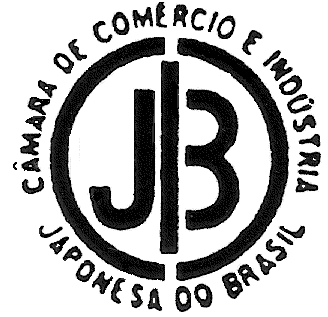 